      SAVEZ MAŽORETKINJA I POM-PON TIMOVA HRVATSKE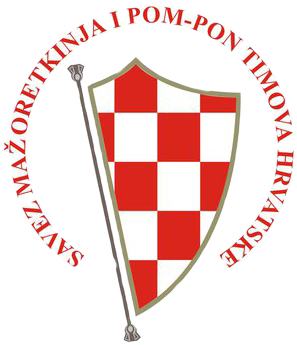                                 27. KVALIFIKACIJSKI TURNIR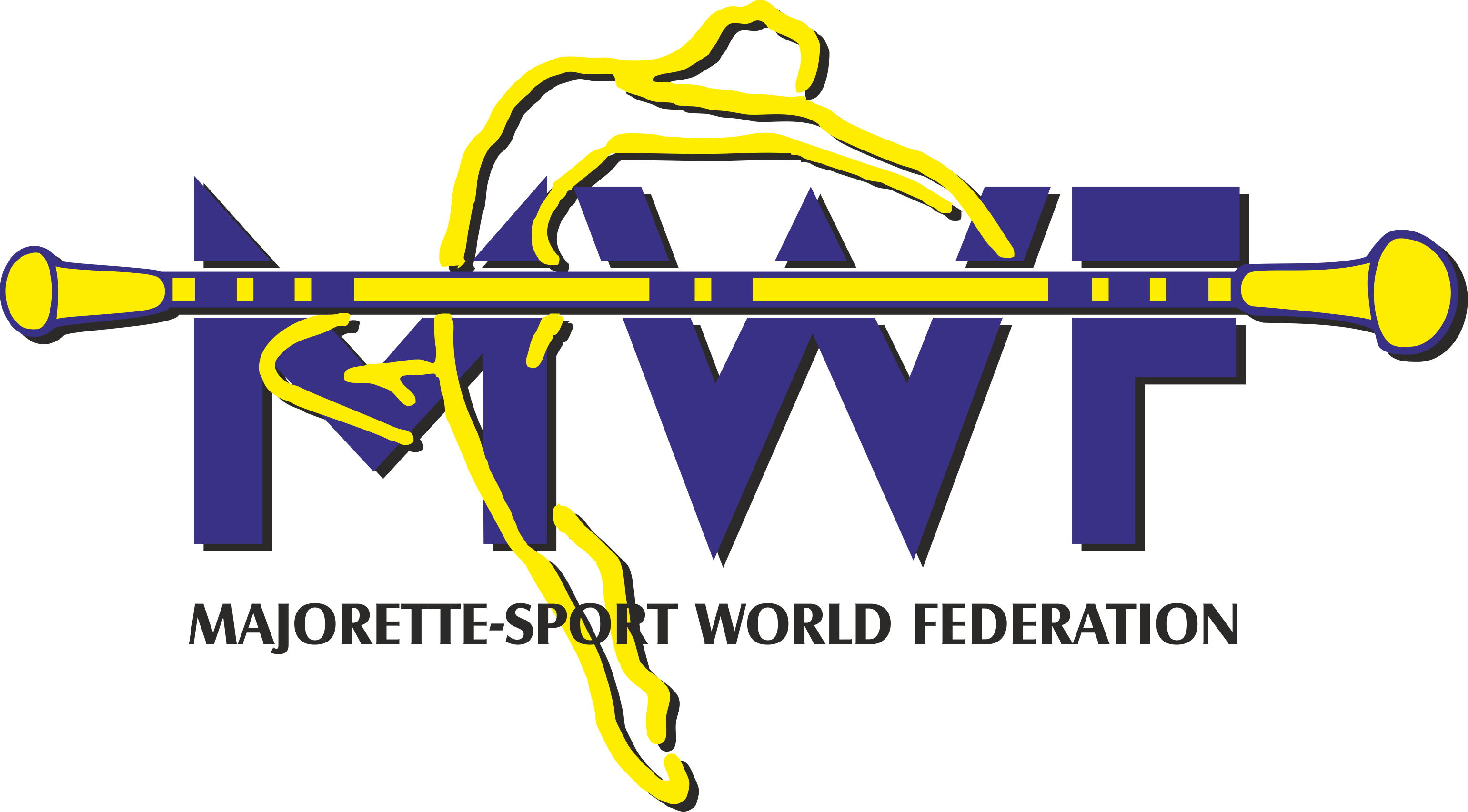            BEDEKOVČINA, 28. 02. 2016.                                    OBRAČUN KOTIZACIJENAZIV TIMA:                                                                                                                  IDENTIF. BROJ:KATEGORIJA:Broj natjecatelja:REGISTRACIJA:KOTIZACIJA:IZNOS:Solo štap-KADETI------------------70,00 KNSolo štap-JUNIORI-------------------70,00 KNSolo štap-SENIORI-----------------70,00 KNSolo dva štapa-seniori-----------------70,00 knDuo-trio štap-KADETI------------------40,00 KNDuo-trio štap-JUNIORI-------------------40,00 KNDuo-trio štap -SENIORI-----------------40,00 KNMini formacija štap-DJEČJA F.-1100,00 KN40,00 KNMini Formacija štap-DJEČJA F.-2100,00 KN40,00 KNMini formacija štap-KADETI100, 00 KN40,00 KNMini formacija štap-KADETI 210ini 0,00 KN40,00 KNMini formacija štap-JUNIORI100,00 KN40,00 KNMini formacija štap-JUNIORI 2100,00 KN40,00 KNMini formacija štap-SENIORI100,00 KN40,00 KNMini formacija štap-SENIORI 2100,00 KN40,00 KNSolo pom-pon –KADETI------------------70,00 KNSolo pom-pon-JUNIORI------------------70,00 KNSolo pom-pon-SENIORI-------------------70,00 KNDuo-trio pom-pon-KADETI------------------Svaki natjecatelj40,00 KNDuo-trio pom-pon-KADETI-------------------40,00 knDuo-trio pom-pon-JUNIORI-------------------40,00 knDuo-trio pom-pon-JUNIORI--------------------40,00 knDuo-trio pom-pon-SENIORI--------------------40,00 knDuo-trio pom-pon-SENIORI--------------------40,00 knMini formacija pom-pon-DJEČJAFORMACIJA-1100,00 KN40,00 KNMini formacija pom-pon –DJEČJA FORMACIJA-2100,00 KN40,00 KNMini formacija pom-pon –KADETI-1100,00 KN40,00 KNMini formacija pom-pon –KADETI 2100,00 KN40,00 KNMini formacija pom-pon-JUNIORI-1100,00 KN40,00 KNMini formacija pom-pon-JUNIORI 2100,00 KN40,00 KNMini formacija pom-pon-SENIORI-1100,00 KN40,00 KNMini formacija pom-pon-SENIORI 2100,00 KN40,00 KNMini formaicja MIX-DJEČJA FORMACIJA 1100,00 KN40,00 KNMini formacija MIX-DJEČJA FORMACIJA 2100,00 KN40,00 KNMini Mix formacija-KADETI100,00 kn40,00 KNMini Mix formacija- KADETI 2100,00 kn40,00 KNMini Mix formacija-JUNIORI100,00 kn40,00 KNMini Mix formacija-JUNIORI 2100,00 kn40,00 KNMini Mix formacija-SENIORI 1100,00  KN40,00 KNMini Mix formacija-SENIORI 2100,00  KN40,00 KNMini  formacija BATONFLAG-JUNIORI 1100,00 KN40,00 KNMini formacija BATONFLAG-JUNIORI 2100,00 KN40,00 KNMini formacija BATONFLAG-SENIORI 1100,00 KN40,00 KNMini formacija BATONFLAG-SENIORI 2100,00 KN40,00 KNUKUPNO: